Федеральное государственное автономное образовательное учреждение высшего образования  «Волгоградский государственный университет»АУКЦИОННАЯ ДОКУМЕНТАЦИЯна право заключения договора купли-продажи движимого имущества, принадлежащего ВолГУ на праве оперативного управления (состоящего из 2-х лотов)Волгоград, 2021РАЗДЕЛ 1.1.  ОБЩИЕ УСЛОВИЯ ПРОВЕДЕНИЯ АУКЦИОНАОБЩИЕ СВЕДЕНИЯ.Претендент (покупатель) обязан изучить документацию об аукционе.Условия аукциона, порядок и условия заключения договора с участником аукциона являются условиями публичной оферты, а подача заявки на участие в аукционе является акцептом такой оферты в соответствии со статьей 438 Гражданского кодекса Российской Федерации.Непредставление документов, требуемых документацией об аукционе, наличия в таких документах недостоверных сведений или подача заявки на участие в аукционе, не соответствующей требованиям документации об аукционе, является риском претендента (покупателя), подавшего такую заявку на участие в аукционе, что может привести к отказу ему в допуске к участию в аукционе.1.1.  Общая информация1.1.1. Нормативные правовые акты, регулирующие отношения, связанные с проведением аукциона о продаже движимого имущества, принадлежащего Волгоградскому государственному университету на праве оперативного управления:Гражданский кодекс Российской Федерации;Федеральный закон от 26 июля 2006 года № 135-ФЗ «О защите конкуренции»;Регламент организации и проведения аукциона на право заключения договора купли-продажи движимого имущества, принадлежащего ВолГУ на праве оперативного управления.1.1.2. Информация о проведении аукциона на право заключения договора о продаже движимого имущества, принадлежащего ВолГУ на праве оперативного управления, (в том числе извещение о проведении аукциона, извещения об отказе от проведения аукциона, документация об аукционе, изменения, вносимые в такие извещения и такую документацию, разъяснения такой документации, протоколы, составляемые в ходе аукциона) размещаются на официальном сайте Продавца www.volsu.ru (далее - официальный сайт Продавца) в сети «Интернет». 1.1.3. Победитель аукциона (в отношении каждого лота) должен будет заключить договор купли-продажи движимого имущества и выполнить требования и условия, указанные в настоящей документации и извещении о проведении аукциона.1.1.4. Копия документа (письмо об обеспечении реализации особо ценного движимого имущества), подтверждающего согласие собственника имущества на предоставление соответствующих прав по договору, право на заключение которого является предметом аукциона, прилагается  (Приложение № 1).Предмет аукционаОрганизатор аукциона (Продавец) приглашает всех заинтересованных лиц подавать заявки на участие в аукционе на право заключения договора купли-продажи движимого имущества, принадлежащего ВолГУ на праве оперативного управления,  состоящего из 2-х лотов, в соответствии с процедурами и условиями, приведенными в аукционной документации.Сведения о предмете  аукциона по лоту № 1: на право заключения договора купли-продажи движимого имущества – автотранспортное средство ВАЗ 210740, принадлежащего ВолГУ на праве оперативного управления;Сведения о предмете аукциона по лоту № 2: на право заключения договора купли-продажи движимого имущества – автотранспортного средства Renault Fluence, принадлежащего ВолГУ на праве оперативного управления.1. 3.  Начальная (минимальная) цена Начальная (минимальная) цена договора, цена за единицу имущества  с учетом НДС (цена лота № 1): Начальная (минимальная) цена договора (цена лота № 1)  составляет 48 100,00 рублей (сорок восемь тысяч сто рублей 00 копеек) в соответствии с отчетом об определении рыночной стоимости от 22.09.2021 № 0909-3/2021.Начальная (минимальная) цена договора, цена за единицу имущества  с учетом НДС (цена лота № 2): Начальная (минимальная) цена договора (цена лота № 2)  составляет 287 600,00 рублей  (двести восемьдесят семь тысяч шестьсот рублей 00 копеек) в соответствии с отчетом об определении рыночной стоимости от 22.09.2021 № 0909-2/2021.Требования к содержанию, составу и форме заявки на участие в аукционе, в том числе заявки, подаваемой в форме электронного документа, и инструкцию по ее заполнениюДля участия в аукционе претендент представляет заявку на участие в аукционе по установленной в аукционной документации форме (форма 1 Раздела 1.2) и иные документы в соответствии с требованиями аукционной документации. Подача заявки на участие в аукционе является акцептом оферты в соответствии со статьей 438 ГК РФ.Заявки на участие в аукционе подается в письменной форме в запечатанном конверте по адресу: 400062, г. Волгоград, проспект Университетский, 100, ауд. 3-21 Б. При этом на конверте указывается наименование аукциона (лота) на участие в котором подается заявка или в форме электронного документа оформленном в порядке, предусмотренном Федеральным законом от 06.04.2011г. № 63-ФЗ «Об электронной подписи» по адресу: snab1@volsu.ruЗаявка на участие в аукционе должна содержать сведения и документы о претенденте, подавшем такую заявку:заявку на участие в аукционе (форма 1 Раздела 1.2);фирменное наименование (наименование), сведения об организационно-правовой форме, о месте нахождения, почтовый адрес (для юридического лица), фамилия, имя, отчество, паспортные данные, сведения  о месте жительства (для физического лица), номер контактного телефона (форма 2 Раздела 1.2);полученную не ранее чем за шесть месяцев до даты размещения на официальном сайте  Продавца извещения о проведении аукциона выписку из единого государственного реестра юридических лиц или нотариально заверенную копию такой выписки (для юридических лиц), полученную не ранее чем за шесть месяцев до даты размещения на официальном сайте торгов извещения о проведении аукциона выписку из единого государственного реестра индивидуальных предпринимателей или нотариально заверенную копию такой выписки (для индивидуальных предпринимателей), копии документов, удостоверяющих личность (для иных физических лиц), надлежащим образом заверенный перевод на русский язык документов о государственной регистрации юридического лица или физического лица в качестве индивидуального предпринимателя в соответствии с законодательством соответствующего государства (для иностранных лиц), полученные не ранее чем за шесть месяцев до даты размещения на официальном сайте Продавца извещения о проведении аукциона;документ, подтверждающий полномочия лица на осуществление действий от имени претендента - юридического лица (копия решения о назначении или об избрании либо приказа о назначении физического лица на должность, в соответствии с которым такое физическое лицо обладает правом действовать от имени претендента без доверенности (далее - руководитель). В случае если от имени претендента действует иное лицо, заявка на участие в аукционе должна содержать также доверенность на осуществление действий от имени претендента, заверенную печатью претендента (при наличии печати) и подписанную руководителем претендента (для юридических лиц) или уполномоченным этим руководителем лицом, либо нотариально заверенную копию такой доверенности. В случае если указанная доверенность подписана лицом, уполномоченным руководителем претендента, заявка на участие в аукционе должна содержать также документ, подтверждающий полномочия такого лица;копии учредительных документов претендента (для юридических лиц);решение об одобрении или о совершении крупной сделки либо копия такого решения в случае, если требование о необходимости наличия такого решения для совершения крупной сделки установлено законодательством Российской Федерации, учредительными документами юридического лица и если для претендента заключение договора является крупной сделкой;заявление об отсутствии решения о ликвидации претендента - юридического лица, об отсутствии решения арбитражного суда о признании претендента - юридического лица, индивидуального предпринимателя банкротом и об открытии конкурсного производства, об отсутствии решения о приостановлении деятельности претендента в порядке, предусмотренном Кодексом Российской Федерации об административных правонарушениях.копию платежного поручения с отметкой банка, подтверждающую перечисление задатка на участие в аукционе.Претендент вправе подать только одну заявку в отношении каждого предмета аукциона (лота).Прием заявок на участие в аукционе прекращается в указанный в извещении о проведении аукциона день рассмотрения заявок на участие в аукционе непосредственно перед началом рассмотрения заявок.Заявки на участие в аукционе регистрируются Продавцом в журнале приема заявок с присвоением каждой заявке номера и указанием даты и времени подачи заявки.По требованию претендента Продавец выдает расписку в получении такой заявки с указанием даты и времени ее получения.Продавец обеспечивает сохранность поданных заявок на участие в аукционе до момента заключения договора.Полученные после окончания установленного аукционной документацией срока приема заявок на участие в аукционе заявки не вскрываются (в случае, если на конверте не указан адрес претендента, подавшего заявку, Продавец вскрывает конверт с заявкой) не рассматриваются и не позднее следующего рабочего дня возвращаются отделом по обеспечению управления имущественным комплексом соответствующим претендентам по почте. В случае если по окончании срока подачи заявок на участие в аукционе подана только одна заявка или не подано ни одной заявки, аукцион признается несостоявшимся. В случае если документацией об аукционе предусмотрено два и более лота, аукцион признается несостоявшимся только в отношении тех лотов, в отношении которых подана только одна заявка или не подано ни одной заявки.Инструкция по заполнению заявки:Заявка на участие в аукционе оформляется на русском языке и удостоверяется подписью претендента, и представляется в аукционную комиссию в порядке, установленном документацией. При подготовке заявки на участие в аукционе и документов, входящих в состав заявки, не допускается применение факсимильных подписей. Сведения, которые содержатся в заявке на участие в аукционе и документах, представленных вместе с заявкой, не должны допускать двусмысленных толкований. Все документы, представленные претендентами (покупателями), должны быть подписаны руководителями (уполномоченными лицами) и скреплены соответствующей печатью (при наличии). Подчистки и исправления не допускаются, за исключением исправлений, завизированных лицами, подписавшими заявку на участие в аукционе (или лицами, действующими по доверенности). Все экземпляры документов должны иметь четкую печать текстов.Все документы, представляемые претендентами (покупателями), на участие в аукционе в составе заявки на участие, должны быть заполнены по всем пунктам.Все листы заявки на участие в аукционе, все листы тома заявки на участие в аукционе должны быть прошиты и пронумерованы сквозной нумерацией, и на сшиве иметь печать (при наличии)  и подпись уполномоченного лица участника аукциона с указанием общего количества листов в заявке. В случае подачи заявки в электронной форме все листы заявки на участие в аукционе, все листы тома заявки на участие в аукционе должны быть пронумерованы сквозной нумерацией.1.5. Требования к участникам аукциона- отсутствие решения о ликвидации претендента - юридического лица;- отсутствие решения арбитражного суда о признании претендента - юридического лица, индивидуального предпринимателя банкротом и об открытии конкурсного производства; - отсутствие решения о приостановлении деятельности претендента в порядке, предусмотренном Кодексом Российской Федерации об административных правонарушениях.1.6. Срок, место и порядок предоставления аукционной документации, электронный адрес сайта в сети «Интернет», на котором размещена документация об аукционеПосле размещения на официальном сайте Продавца www.volsu.ru (далее - официальный сайт Продавца) извещения о проведении аукциона,  на основании заявления любого заинтересованного лица, поданного в письменной форме, либо в форме электронного документа, подписанного электронной подписью в порядке, предусмотренном Федеральным законом от 06.04.2011г. № 63-ФЗ «Об электронной подписи» (форма 5 Раздела 1.2), в течение двух рабочих дней с даты получения соответствующего заявления Продавец предоставляет такому лицу копию аукционной документации в порядке, указанном в аукционной документации.Аукционная документация предоставляется без взимания платы.  Предоставление аукционной документации до размещения на официальном сайте Продавца извещения о проведении аукциона не допускается.Форма, сроки и порядок оплаты по договоруПокупатель перечисляет сумму, указанную в протоколе по проведению аукциона на право заключения договора купли-продажи имущества, закрепленного на праве оперативного управления за ВолГУ (по каждому лоту) на расчетный счет Продавца в течение 5 (пяти) рабочих дней со дня подписания Сторонами Договора по реквизитам, указанным в разделе 8 Договора.Порядок пересмотра цены договора (цены лота) в сторону увеличения, а также указание на то, что цена заключенного договора не может быть пересмотрена сторонами в сторону уменьшенияПересмотр цены договора (цены лота)  в сторону увеличения возможен в случаях, если это предусмотрено договором купли-продажи движимого имущества.Пересмотр цены договора Сторонами в сторону уменьшения не допускается.Порядок, место, дата начала и дата и время окончания срока подачи заявок на участие в аукционеДатой начала срока подачи заявок на участие в аукционе является день, следующий за днем размещения на официальном сайте Продавца  извещения о проведении аукциона. Прием заявок на участие в аукционе прекращается в указанный в извещении о проведении аукциона день рассмотрения заявок на участие в аукционе непосредственно перед началом рассмотрения заявок.Заявки на участие в аукционе подается в письменной форме в запечатанном конверте по адресу: 400062, г. Волгоград, проспект Университетский, 100, ауд. 3-21 Б. При этом на конверте указывается наименование аукциона (лота) на участие в котором подается заявка или в форме электронного документа в порядке, предусмотренном Федеральным законом от 06.04.2011г. № 63-ФЗ «Об электронной подписи» по адресу: snab1@volsu.ruМесто, дата и время рассмотрения заявок на участие в аукционеМесто, дата и время рассмотрения заявок на участие в аукционе:19 ноября  2021 г. 10:30 (московское время).Место рассмотрения заявок: 400062, г. Волгоград, проспект Университетский, 100, каб. 2-14 А.Дата окончания рассмотрения заявок на участие в аукционе:22 ноября  2021 г. 1.11. Порядок и сроки рассмотрения заявок на участие в аукционеРассмотрение заявок на участие в аукционе осуществляется комиссией по проведению аукциона на право заключения договора купли-продажи имущества, принадлежащего ВолГУ на праве оперативного управления (далее - комиссия). Комиссия рассматривает заявки на участие в аукционе на предмет соответствия требованиям, установленным аукционной документацией и соответствия претендента требованиям, установленным в аукционной документации.Срок рассмотрения заявок на участие в аукционе не может превышать десяти календарных дней с момента окончания срока подачи заявок на участие в аукционеВ случае установления факта подачи одним претендентом двух и более заявок на участие в аукционе в отношении одного и того же лота при условии, что поданные ранее заявки таким претендентом не отозваны, все заявки на участие в аукционе такого претендента, поданные в отношении данного лота, не рассматриваются и возвращаются такому претенденту в течение трех рабочих дней с момента установления данного факта.На основании результатов рассмотрения заявок на участие в аукционе Комиссией принимается решение о допуске к участию в аукционе претендента и о признании претендента участником аукциона или об отказе в допуске такого претендента к участию в аукционе в порядке и по основаниям, предусмотренным  аукционной документацией, которое оформляется протоколом рассмотрения заявок на участие в аукционе. Протокол подписывается всеми присутствующими на заседании членами комиссии в день окончания рассмотрения заявок на участие в аукционе.Претендент не допускается Комиссией к участию в аукционе в случаях:непредставления документов, определенных документацией об аукционе, либо наличия в таких документах недостоверных сведений;несоответствия заявки на участие в  аукционе требованиям аукционной документации, в том числе наличия в таких заявках предложения о цене договора ниже начальной (минимальной) цены договора (цены лота); В случае, если по окончании срока подачи заявок на участие в аукционе подана только одна заявка, аукцион признается несостоявшимся. В протокол рассмотрения заявок вносится информация о признании аукциона несостоявшимся.В случае принятия Комиссией решения об отказе в допуске к участию в аукционе всех претендентов или о признании только одного претендента участником аукциона, аукцион признается несостоявшимся. В случае, если аукционной документацией предусмотрено два и более лота, аукцион признается несостоявшимся только в отношении того лота, решение об отказе в допуске к участию в котором принято относительно всех претендентов, или решение о допуске к участию в котором и признании участником аукциона принято относительно только одного претендента.В случае, если аукцион признан несостоявшимся по причине подачи единственной заявки на участие в аукционе, либо признания участником аукциона только одного претендента, с лицом, подавшим единственную заявку на участие в аукционе, в случае, если указанная заявка соответствует требованиям и условиям, предусмотренным документацией об аукционе, а также с лицом, признанным единственным участником аукциона, ВолГУ вправе заключить договор купли-продажи имущества на условиях, которые предусмотрены заявкой на участие в аукционе и документацией об аукционе, и по цене не ниже начальной (минимальной) цены договора (лота), указанной в извещении о проведении аукциона или иной согласованной с участником, с которым заключается договор, цене договора.1.12. Сведения о дате, времени, месте проведения аукционаМесто проведения аукциона: 400062, г. Волгоград, проспект Университетский, 100, кааб. 2-14 А.1.13. Порядок проведения аукциона и оформление его результатовОчередность выставления лотов на аукцион – в порядке возрастания номеров лотов.В аукционе могут участвовать только претенденты, признанные участниками аукциона и зарегистрированные в журнале регистрации участников аукциона.  Участники аукциона вправе принять участие в аукционе непосредственно или через своих представителей по доверенности.Аукцион проводится в присутствии членов Комиссии и участников аукциона (их представителей).Аукцион проводится путем повышения начальной (минимальной) цены договора (цены лота), указанной в извещении о проведении аукциона, на «шаг аукциона».«Шаг аукциона» устанавливается в размере пяти процентов начальной (минимальной) цены договора (цены лота), указанной в извещении о проведении аукциона.Аукционистом является физическое лицо, которое выбирается из числа членов комиссии путем открытого голосования членов комиссии большинством голосов.Аукцион проводится в следующем порядке:Комиссия непосредственно перед началом проведения аукциона регистрирует явившихся на аукцион участников аукциона (их представителей). В случае проведения аукциона по нескольким лотам аукционная комиссия перед началом каждого лота регистрирует явившихся на аукцион участников аукциона, подавших заявки в отношении такого лота (их представителей). При регистрации участникам аукциона (их представителям) выдаются пронумерованные карточки (далее - карточки);аукцион начинается с объявления аукционистом (выбирается до начала проведения аукциона из числа членов комиссии) начала проведения аукциона (лота), номера лота (в случае проведения аукциона по нескольким лотам), предмета договора, начальной (минимальной) цены договора (лота), «шага аукциона», после чего аукционист предлагает участникам аукциона заявлять свои предложения о цене договора;участник аукциона после объявления аукционистом начальной (минимальной) цены договора (цены лота) и цены договора, увеличенной в соответствии с «шагом аукциона», поднимает карточку в случае, если он согласен заключить договор по объявленной цене;аукционист объявляет номер карточки участника аукциона, который первым поднял карточку после объявления аукционистом начальной (минимальной) цены договора (цены лота) и цены договора, увеличенной в соответствии с «шагом аукциона», а также новую цену договора, увеличенную в соответствии с «шагом аукциона» и «шаг аукциона», в соответствии с которым повышается цена;аукцион считается оконченным, если после троекратного объявления аукционистом последнего предложения о цене договора или после заявления претендента о своем желании заключить договор по объявленной аукционистом цене договора ни один участник аукциона не поднял карточку. В этом случае аукционист объявляет об окончании проведения аукциона (лота), последнее и предпоследнее предложения о цене договора, номер карточки и наименование победителя аукциона и участника аукциона, сделавшего предпоследнее предложение о цене договора.Победителем аукциона признается лицо, предложившее наиболее высокую цену договора. При проведении аукциона в обязательном порядке осуществляется аудио- или видеозапись аукциона,  ведется протокол аукциона. Протокол подписывается всеми присутствующими членами Комиссии и лицом, выигравшим торги, в день проведения аукциона и имеет силу договора. Лицо, уклонившееся от подписания протокола, обязано возместить причиненные этим убытки в части, превышающей размер предоставленного обеспечения.При уклонении Продавца от подписания протокола победитель аукциона вправе обратиться в суд с требованием о понуждении заключить договор, а также о возмещении убытков, вызванных уклонением от его заключения.Протокол составляется в двух экземплярах, один из которых хранится у Продавца, второй  в течение трех рабочих дней с даты подписания протокола Продавец передает победителю аукциона с проектом договора, который составляется путем включения цены договора, предложенной победителем аукциона, в проект договора, прилагаемый к документации об аукционе.Протокол аукциона размещается на официальном сайте Продавца в течение дня, следующего за днем подписания указанного протокола.Любой участник аукциона вправе осуществлять аудио- и/или видеозапись аукциона с обязательным уведомлением об осуществлении записи аукционной комиссии.1.14. Размер, сроки и порядок внесения задаткаРазмер, сроки и порядок внесения задатка и условия возврата задатка:Размер задатка – 5 % от начальной (минимальной) цены договора (по лоту № 1), что составляет:  2 405,00 рублей (две тысячи четыреста  пять рублей 00 копеек).Задаток участнику аукциона необходимо перечислить на счет Продавца:реквизиты счета – федеральное государственное автономное образовательное учреждение высшего образования «Волгоградский государственный университет»Фактический адрес: 400062, пр. Университетский, д.100, г. Волгоград;Юридический адрес: 400062, пр. Университетский, д.100, г. Волгоград;Получатель: ИНН 3446500743 КПП 344601001УФК по Волгоградской области (ВолГУ л/с 30296X67730)ОТДЕЛЕНИЕ ВОЛГОГРАД БАНКА РОССИИ// УФК по Волгоградской области г. ВолгоградЕдиный казначейский счет 40102810445370000021Казначейский счет 03214643000000012900БИК ТОФК 011806101ОКТМО 18701000ОГРН 1023404237669В платежном поручении необходимо указать «задаток за участие в аукционе (по лоту № 1) на право заключения договора купли-продажи движимого имущества – автотранспортное средство ВАЗ 210740, принадлежащего ВолГУ на праве оперативного управления». Размер задатка – 5 % от начальной (минимальной) цены договора (по лоту № 2), что составляет:  14 380,00 рублей (четырнадцать тысяч  триста восемьдесят рублей 00 копеек).2. Задаток участнику аукциона необходимо перечислить на счет Продавца:реквизиты счета – федеральное государственное автономное образовательное учреждение высшего образования «Волгоградский государственный университет»Фактический адрес: 400062, пр. Университетский, д.100, г. Волгоград;Юридический адрес: 400062, пр. Университетский, д.100, г. Волгоград;Получатель: ИНН 3446500743 КПП 344601001УФК по Волгоградской области (ВолГУ л/с 30296X67730)ОТДЕЛЕНИЕ ВОЛГОГРАД БАНКА РОССИИ// УФК по Волгоградской области г. ВолгоградЕдиный казначейский счет 40102810445370000021Казначейский счет 03214643000000012900БИК ТОФК 011806101ОКТМО 18701000ОГРН 1023404237669В платежном поручении необходимо указать «задаток за участие в аукционе (по лоту № 2) на право заключения договора купли-продажи движимого имущества – автотранспортного средства Renault Fluence, принадлежащего ВолГУ на праве оперативного управления». Участники аукциона должны перечислить задаток до окончания подачи заявок и в составе заявки представить копию платежного поручения, подтверждающую перечисление задатка.Если аукцион не состоялся, задаток подлежит возврату. Задаток возвращается также лицам, которые участвовали в аукционе, но не выиграли его (не признаны победителем). Задаток возвращается в течение 5 (пяти) рабочих дней после заключения договора с победителем. При заключении договора с лицом, выигравшим аукцион (признанным победителем), сумма внесенного им задатка засчитывается в счет исполнения обязательств по заключенному договору.1.15. Порядок и срок отзыва заявок на участие в аукционеПретендент вправе отозвать заявку в любое время до установленных аукционной документацией даты и времени начала рассмотрения заявок на участие в аукционе (форма 4 Раздела 1.2).1.16. Формы, порядок, даты начала и окончания предоставления участникам аукциона разъяснений положений документации об аукционеЛюбое заинтересованное лицо вправе направить в письменной форме по адресу: 40062, г. Волгоград, проспект Университетский, 100, ауд, 3-21 Б, отдел закупок, в том числе в форме электронного документа, подписанного электронной подписью в порядке, предусмотренном Федеральным законом от 06.04.2011г. № 63-ФЗ «Об электронной подписи», по адресу: snab1@volsu.ru,  запрос о разъяснении положений аукционной документации (форма 3 Раздела 1.2) не позднее, чем за три рабочих дня до даты окончания срока подачи заявок на участие в аукционе.В случае поступления запроса в письменной форме, в т.ч. в форме электронного документа о разъяснении положений аукционной документации в части процедуры подачи заявок и проведения аукциона, Продавец в течение двух рабочих дней с даты поступления указанного запроса обязан направить соответственно в письменной форме или в форме электронного документа разъяснения положений аукционной документации, если указанный запрос поступил не позднее чем за три рабочих дня до даты окончания срока подачи заявок на участие в аукционе.Срок, в течение которого могут быть направлены запросы на разъяснение документации об аукционе:с 20 октября 2021 г. 08:15 ч. (московское время) по 15 ноября 2021 г. 17:00 ч. (московское время).В течение одного календарного дня с даты направления разъяснения положений аукционной документации по запросу заинтересованного лица такие разъяснения должны быть размещены на официальном сайте Продавца с указанием предмета запроса, но без указания заинтересованного лица, от которого поступил запрос. Разъяснения положений аукционной документации не должны изменять ее суть.1.17. Внесение изменений в извещение о проведении аукциона и/или в аукционную документациюПродавец по собственной инициативе, в связи с поступившим запросом претендента вправе принять решение о внесении изменений в извещение о проведении аукциона и/или в аукционную документацию не позднее чем за пять календарных дней до даты окончания подачи заявок на участие в аукционе. В течение одного календарного дня с даты принятия указанного решения, такие изменения размещаются на официальном сайте Продавца. При этом срок подачи заявок на участие в аукционе должен быть продлен таким образом, чтобы с даты размещения на официальном сайте Продавца внесенных изменений в извещение о проведении аукциона и/или в аукционную документацию до даты окончания подачи заявок на участие в аукционе он составлял не менее пятнадцати календарных дней.  Все изменения по аукциону участники аукциона отслеживают на официальном сайте Продавца самостоятельно.1.18. Срок, в течение которого Продавец вправе  отказаться от проведения аукционаПродавец вправе отказаться от проведения аукциона в любое время, но не позднее, чем за три дня до наступления даты его проведения. Извещение об отказе от проведения аукциона размещается на официальном сайте Продавца в течение одного рабочего дня с даты принятия решения об отказе от проведения аукциона. В случае принятия решения об отказе от проведения аукциона все поданные до принятия решения об отказе от проведения аукциона заявки на участие в аукционе не вскрываются (в случае, если на конверте не указан адрес претендента, подавшего заявку, Продавец вскрывает конверт с заявкой)  и возвращает заявки  претендентам.1.19. Величину повышения начальной цены договора («шаг аукциона»)Аукцион проводится путем повышения начальной (минимальной) цены договора (цены лота), указанной в извещении о проведении аукциона, на «шаг аукциона».«Шаг аукциона» устанавливается в размере пяти процентов начальной (минимальной) цены договора (цены лота), указанной в извещении о проведении аукциона.1.20. Дата, время, график проведения осмотра продажи движимого имуществаОсмотр обеспечивает Продавец без взимания платы. Проведение такого осмотра осуществляется не реже, чем через каждые пять рабочих дней с даты размещения извещения о проведении аукциона на официальном сайте Продавца, но не позднее чем за два рабочих дня до даты окончания срока подачи заявок на участие в аукционе.Осмотреть движимое имущество может любое заинтересованное лицо на основании уведомления, поданного организатору аукциона в письменной форме.Уведомление о намерении осмотреть движимое имущество должно содержать:- сведения о лице, подавшем такое уведомление: фирменное наименование (наименование), сведения о месте нахождения, почтовый адрес (для юридического лица), фамилия, имя, отчество, сведения о месте жительства (для физического лица), номер контактного телефона;- идентификационный номер аукциона на право заключения договора купли-продажи движимого имущества;- дату проведения осмотра.Указанное уведомление должно быть подано организатору аукциона не позднее чем за один час до начала времени проведения очередного осмотра.1.21. Срок, в течение которого должен быть подписан проект договораЗаключение договора осуществляется в порядке, предусмотренном Гражданским кодексом Российской Федерации и иными федеральными законами.Договор может быть заключен не ранее чем через 10 (десять) дней со дня размещения на официальном сайте Продавца протокола аукциона либо протокола рассмотрения заявок на участие в аукционе в случае, если аукцион признан несостоявшимся по причине того, что в аукционе участвовал один участник, но не позднее 20 (двадцати) дней после завершения аукциона и оформления протокола аукциона.1.22. Заключение договора по результатам аукционаВ срок, предусмотренный для заключения договора, Продавец обязан отказаться от заключения договора с победителем аукциона, в случае установления факта:1) проведения ликвидации такого участника аукциона - юридического лица или принятия арбитражным судом решения о признании такого участника аукциона - юридического лица, индивидуального предпринимателя банкротом и об открытии конкурсного производства;2) приостановления деятельности такого лица в порядке, предусмотренном Кодексом Российской Федерации об административных правонарушениях;3) предоставления таким лицом заведомо ложных сведений, содержащихся в документах, входящих в состав заявки.В случае отказа от заключения договора с победителем аукциона либо при уклонении победителя аукциона от заключения договора с участником аукциона, с которым заключается такой договор, Комиссией в срок не позднее дня, следующего после дня установления фактов, предусмотренных выше и являющихся основанием для отказа от заключения договора, составляется протокол об отказе от заключения договора, в котором должны содержаться сведения о месте, дате и времени его составления, о лице, с которым Продавец отказывается заключить договор, сведения о фактах, являющихся основанием для отказа от заключения договора, а также реквизиты документов, подтверждающих такие факты.Протокол подписывается всеми присутствующими членами Комиссии в день его составления. Указанный протокол размещается на официальном сайте Продавца в течение дня, следующего после дня подписания указанного протокола. При отказе от заключения договора с победителем Продавец вправе заключить договор с участником аукциона, которому присвоен второй номер.Договор заключается на условиях, указанных в заявке, извещении и аукционной документации. При заключении и исполнении  договора цена такого договора не может быть ниже начальной (минимальной) цены договора (цены лота), указанной в извещении о проведении аукциона, но может быть увеличена по соглашению сторон в порядке, установленном договором. Победитель аукциона не вправе уступать права (за исключением требований по денежному обязательству) и осуществлять перевод долга по обязательствам, возникшим из заключенного на аукционе договора. Обязательства по такому договору должны быть исполнены победителем торгов лично.Условия договора, заключенного по результатам проведения аукциона, могут быть изменены сторонами:1) по основаниям, установленным законом;2) по иным основаниям, если изменение договора не повлияет на его условия, имевшие существенное значение для определения цены на аукционе.При заключении договора с лицом, выигравшим аукцион, сумма внесенного им задатка засчитывается в счет исполнения обязательств по заключенному договору.Условия аукциона, порядок и условия заключения договора с участником аукциона являются условиями публичной оферты, а подача заявки на участие в аукционе является акцептом такой оферты.К аукционной документации прилагаются:копия документа (письмо об обеспечении реализации особо ценного движимого  имущества), подтверждающего согласие собственника имущества  на предоставление соответствующих прав по договору, право на заключение которого является предметом аукциона (Приложение № 1);техническое задание с описанием объекта продажи (по каждому лоту) (Приложение № 2);проект договора купли-продажи движимого имущества (по лотам).Раздел 1.2. ОБРАЗЦЫ ФОРМ И ДОКУМЕНТОВ ДЛЯ ЗАПОЛНЕНИЯ УЧАСТНИКАМИ АУКЦИОНАФОРМА 1. ЗАЯВКА НА УЧАСТИЕ В АУКЦИОНЕЗАЯВКА НА УЧАСТИЕ В ОТКРЫТОМ АУКЦИОНЕна (указать наименование предмета аукциона и номер лота)1. Изучив документацию об аукционе на право заключения вышеупомянутого договора, а также применимые к данному аукциону законодательство и нормативно-правовые акты _____________________________________________________________________________(наименование Участника аукциона)в лице, ____________________________________________________________________________(наименование должности, Ф.И.О руководителя, уполномоченного лица для юридического лица)сообщает о согласии участвовать в аукционе на условиях, указанных в извещении о проведении аукциона и аукционной документации, и направляет настоящую заявку.2. Мы согласны заключить договор купли-продажи движимого имущества в соответствии с требованиями аукционной документации и на условиях, указанных в проекте договора купли-продажи движимого имущества, который является неотъемлемой частью аукционной документации.3. Мы ознакомлены с информацией, содержащейся в аукционной документации.4. Мы также подтверждаем свое согласие с условиями договора купли-продажи движимого имущества, принимаем все требования аукционной документации, регламентирующей порядок проведения аукциона.5. Настоящим гарантируем достоверность приведенной нами в заявке информации и подтверждаем право организатора аукциона и аукционной комиссии запрашивать в уполномоченных органах власти в соответствии с их компетенции и иных лиц информацию и документы в целях проверки соответствия участника аукциона требованиям к участникам аукциона.6. В случае если по итогам аукциона организатор аукциона предложит нам заключить договор, мы берем на себя обязательства подписать договор купли-продажи движимого имущества не ранее чем через 10 (десять) дней со дня размещения на официальном сайте Продавца протокола аукциона либо протокола рассмотрения заявок на участие в аукционе в случае, если аукцион признан несостоявшимся по причине того, что в аукционе участвовал один участник, но не позднее 20 (двадцати) дней после завершения аукциона и оформления протокола аукциона.7. Юридический и фактический адреса/место жительство телефон, факс, адрес эл. почты:___________________________________________________________________________________________________________________________________________________9. Корреспонденцию   в   наш   адрес   просим   направлять   по   адресу:10. Неотъемлемой частью настоящей заявки являются документы  на	__________  стр.Настоящим даю согласие ФГАОУ ВО «Волгоградский государственный университет» на обработку персональных данных в соответствии с Федеральным законом от 27.07.2006 №152-ФЗ «О персональных данных».Об ответственности за достоверность представленных сведений предупрежден.Участник аукциона-покупатель (уполномоченный представитель)                  __________________________(Ф.И.О.ФОРМА 2.  АНКЕТА УЧАСТНИКА АУКЦИОНААНКЕТА УЧАСТНИКА АУКЦИОНАМы, нижеподписавшиеся, заверяем правильность всех данных, указанных в анкете.Участник аукциона-покупатель (уполномоченный представитель)                  __________________________(Ф.И.О.)М.П.ФОРМА 3. ЗАПРОС РАЗЪЯСНЕНИЙ ПОЛОЖЕНИЙ АУКЦИОННОЙ ДОКУМЕНТАЦИИНа бланке организацииДата, исх. номер                      Организатору аукциона                   ________________________                    ________________________ЗАПРОС РАЗЪЯСНЕНИЙ ПОЛОЖЕНИЙ АУКЦИОННОЙ ДОКУМЕНТАЦИИ(указать наименование предмета аукциона и номер лота)Прошу Вас разъяснить следующие положения аукционной документации:Ответ на запрос прошу направить по адресу:____________________________________________________________________________(местонахождение юридического (физического) лица, направившего запрос или иной почтовый адрес, по которому следует направить разъяснения)Участник аукциона-покупатель (уполномоченный представитель)                  __________________________(Ф.И.О.)           М.П.ФОРМА 4. ФОРМА ОТЗЫВА ЗАЯВКИ НА УЧАСТИЕ В АУКЦИОНЕБланк организацииИсх. №, датаОрганизатору аукциона (Продавцу):ФГАОУ ВО «Волгоградский государственный университет»Участник аукциона-покупатель просит вернуть заявку, направленную __________________________ для (способ подачи: нарочным, почтой и т.п.)участия в аукционе (лот № ___ ) на право заключить договор купли-продажи движимого имущества и зарегистрированную у Организатора аукциона под № _____ от «____» ___________ 20__ г., время подачи заявки ____ час. ____ мин.Приложение: 	Оригинал расписки в получении Организатором аукциона  заявки на участие в аукционе (при наличии).Участник аукциона-покупатель (уполномоченный представитель)                  __________________________(Ф.И.О.)М.П.ФОРМА 5. ЗАПРОС НА ПРЕДОСТАВЛЕНИЕ  АУКЦИОННОЙ ДОКУМЕНТАЦИИНа бланке организацииДата, исх. номер                      Организатору аукциона                   ________________________                    ________________________ЗАПРОС НА ПРЕДОСТАВЛЕНИЕ АУКЦИОННОЙ ДОКУМЕНТАЦИИПросим предоставить  аукционную документацию по аукциону _____________________________________________________________________________(наименование аукциона)Адрес:____________________________________________________________________________________________Тел/факс:___________________________________________________________________________e-mail: _____________________________________________________________________________Контактное лицо:_________________________________________________________________________Участник аукциона-покупатель (уполномоченный представитель)                  __________________________(Ф.И.О.)М.П.Приложение № 1                                                                                                                                     (лот № 1)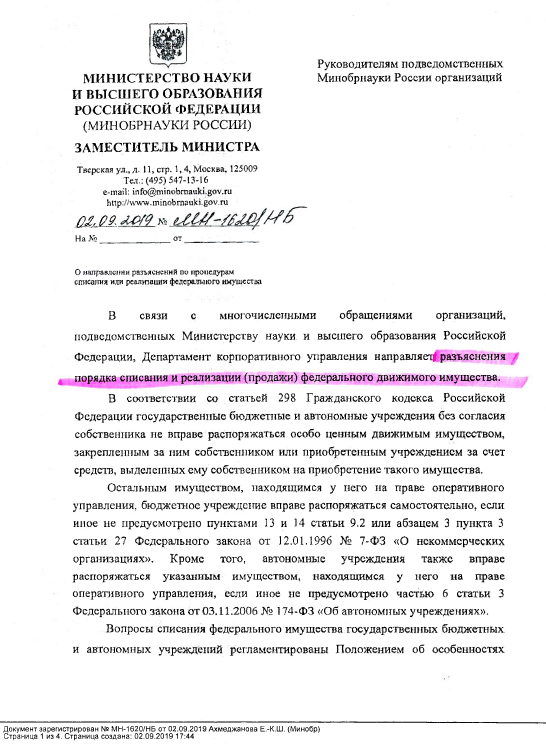 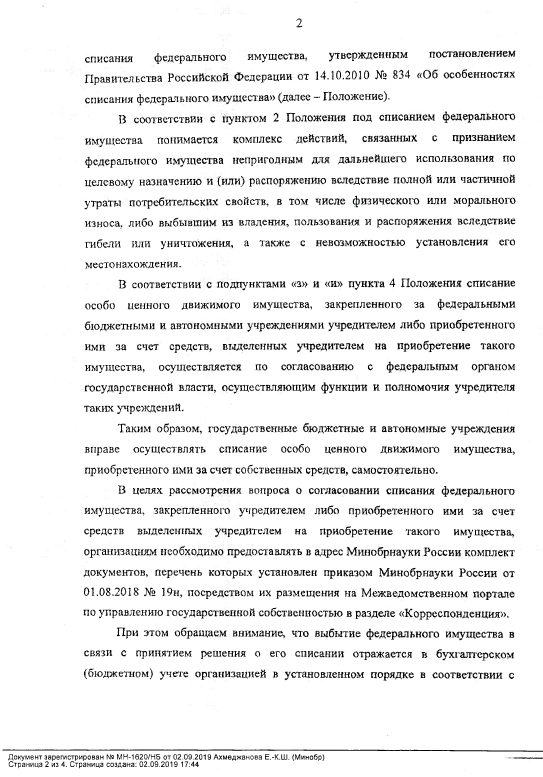 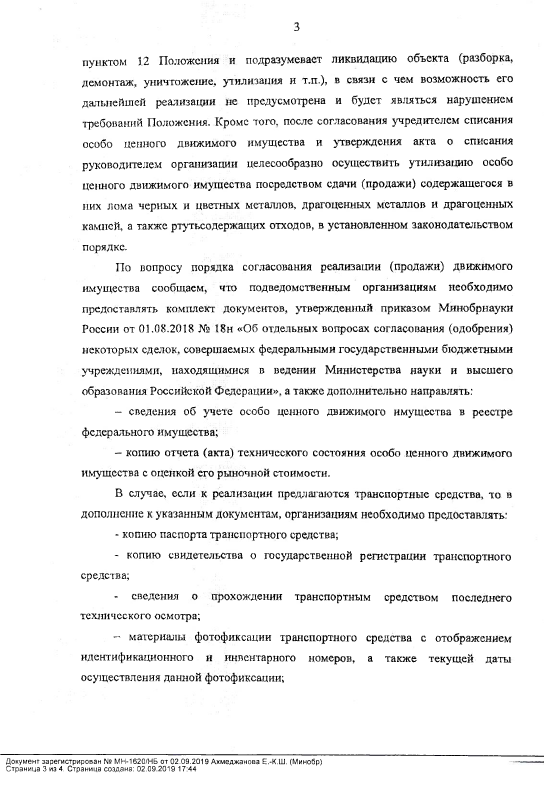 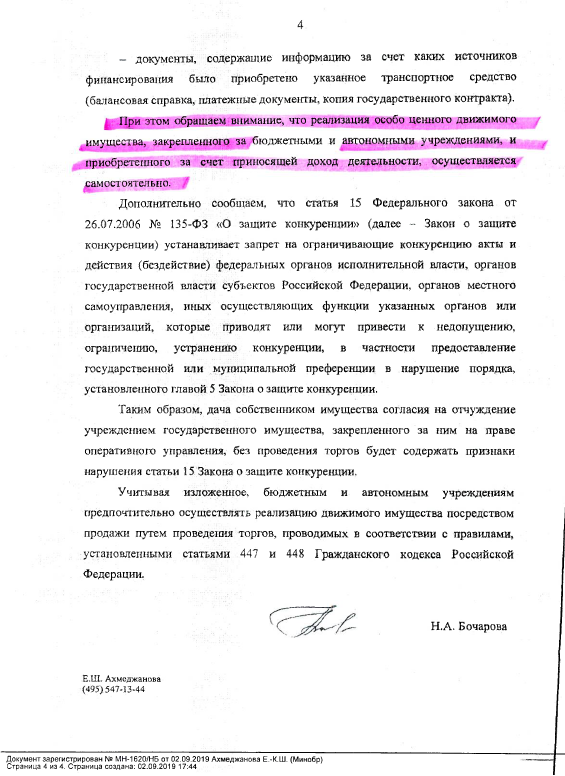 Приложение № 2Техническое задание с описанием объекта продажи (по каждому лоту) Техническое задание на объект аукциона по лоту № 11. Объект аукциона: автотранспортное средство ВАЗ 2107402. Сведения о функциональных характеристиках (потребительских свойствах) и качественных характеристиках имущества:3. Техническое состояние объекта. Автомобиль LADA 210740 имеет удовлетворительное техническое состояние, пробег составляет 128 500 км. Имеются повреждения крыла заднего правого/левого, обивки сиденья переднего, повреждения капота, панели ветрового стекла.4. Текущее использование транспортного средства - не используется.Техническое задание на объект аукциона по лоту № 21. Объект аукциона: автотранспортное средство Renault Fluence2. Сведения о функциональных характеристиках (потребительских свойствах) и качественных характеристиках имущества:3. Техническое состояние объекта. Автомобиль Renault Fluence имеет удовлетворительное техническое состояние, пробег составляет 197 270 км. Имеются повреждения обшивки двери передней левой/передней правой, центральной консоли, переднего бампера. 4. Текущее использование транспортного средства - не используется.Лот № 1ПРОЕКТ ДОГОВОРАДоговор купли-продажи № _____	г. Волгоград	«____»_______________2021 г.Федеральное государственное автономное образовательное учреждение высшего образования «Волгоградский государственный университет» (ВолГУ), именуемое  в дальнейшем «Продавец», в лице ________________________, действующего на основании _____________________,  с одной стороны,  и, в дальнейшем «Покупатель», с другой стороны, и именуемые совместно в дальнейшем Стороны, на основании протокола заседания комиссии по проведению аукциона на право заключения договора купли-продажи имущества, закрепленного на праве оперативного управления за ВолГУ от «____»_______________2021 г. № ___, заключили настоящий договор (далее - Договор) о нижеследующем:1. Предмет договора1.1. Договор заключается по результатам проведения торгов в форме аукциона.1.2. Продавец продает, а Покупатель, являющийся победителем аукциона, приобретает в собственность автотранспортное средство ВАЗ 210740 (далее - Имущество). Имущество, являющееся объектом договора купли-продажи, сведения о функциональных характеристиках (потребительских свойствах) и качественных характеристиках имущества, указаны в Приложении № 1 к Договору. Приложение № 1 является неотъемлемой частью Договора купли-продажи.1.3. Имущество, отчуждаемое по настоящему договору, указанное в п. 1.2, принадлежит Продавцу на праве оперативного управления.1.4. Имущество, указанное в п. 1.2 никому не продано, не подарено, не заложено, в споре, под арестом (запрещением) не состоит.1.5. Покупатель приобретает в собственность Имущество и оплачивает его цену на условиях, указанных в договоре.1.6. Имущество соответствует техническим требованиям, указанным в аукционной документации и пригодно для эксплуатации.2. Расчеты2.1. Начальная (минимальная) цена Договора устанавливается на основании отчета о рыночной стоимости, определенной в соответствии с Федеральным законом от 29.07.1998 г. № 135-ФЗ «Об оценочной деятельности в Российской Федерации».2.2. Выкупная цена Имущества определена в ходе проведения торгов в форме аукциона и зафиксирована протокола заседания комиссии по проведению аукциона на право заключения договора купли-продажи имущества, закрепленного на праве оперативного управления за ВолГУ от «____»_______________20__г. № ___, и составляет ___________(_____________) рублей, в т.ч. НДС 20 %, что составляет ___________(_____________) рублей.2.3. Сумма задатка в размере 5 % от начальной (минимальной) цены договора, что составляет: 2 405,00 рублей (две тысячи четыреста  пять рублей 00 копеек) внесена Покупателем до окончания подачи заявок на участие в аукционе, что подтверждается копией платежного поручение № ______ от «____»_______20__г.Оставшуюся сумму ___________(_____________) рублей  Покупатель перечисляет на расчётный счет Продавца в течение 5 (пяти) рабочих дней со дня подписания Сторонами Договора по реквизитам, указанным в разделе 8 настоящего Договора.3. Обязанности Сторон3.1. Продавец обязуется:3.1.1. Передать Покупателю Имущество по акту приема-передачи в течение 2 (двух) дней после полной оплаты имущества на основании акта приема-передачи имущества по адресу: 400062, г. Волгоград, проспект Университетский, 100 (гараж).С автотранспортным средством Продавец передает Покупателю паспорт транспортного средства и свидетельство о регистрации транспортного средства.3.2. Покупатель обязуется:3.2.l. Оплатить цену Имущества в порядке, сроки и сумме, установленные настоящим договором.3.2.2. Принять от Продавца Имущество по акту приема-передачи в течение 2 (двух) дней после полной платы имущества.3.2.3. Покупатель транспортного средства обязан внести изменения в регистрационные данные транспортного средства в течение 10 суток после приобретения  согласно Приложению № 1 к приказу МВД России от 21.12.2019 г. № 950  «Об утверждении Административного регламента Министерства внутренних дел Российской Федерации предоставления государственной услуги по регистрации транспортных средств».Особые условия4.1. Право собственности на Имущество возникает у Покупателя с момента передачи имущества по акту приема-передачи. С этого момента Покупатель принимает на себя обязанности по уплате налогов на Имущество, расходов по ремонту, эксплуатации и содержанию Имущества.4.2. Обязательства Покупателя по оплате стоимости имущества считаются выполненными с момента зачисления денежных средств на расчетный счет Продавца, что подтверждается выпиской с расчетного счета, указанного в п. 2.3. Договора.5. Ответственность Сторон5.1. За невыполнение или ненадлежащее исполнение своих обязательств по Договору стороны несут ответственность в соответствии с законодательством Российской Федерации.5.2. В случае неисполнения или ненадлежащего исполнения одной из сторон обязательств по Договору, виновная Сторона возмещает другой Стороне убытки.5.3. В случае, когда Покупатель не принимает или отказывается принять имущество в сроки, предусмотренные п. 3.2.2. настоящего Договора, Продавец вправе потребовать, а Покупатель обязан уплатить пени в размере 0,1 % от стоимости имущества за каждый день просрочки, начиная со дня, следующего за последним истекшим днем для принятия имущества Покупателем.5.4. За нарушение Покупателем порядка оплаты цены договора на него налагаются пени в размер 0,1 % ключевой ставки Центрального банка Российской Федерации от суммы платежа за каждый день просрочки. 6. Порядок изменения и расторжения договора6.1. Стороны вправе изменить условия Договора по основаниям, установленным законом и по иным основаниям, если изменение договора не повлияет на его условия, имевшие существенное значение для определения цены на аукционе.6.2. Стороны вправе расторгнуть договор по взаимному соглашению.6.3. Покупатель вправе расторгнуть договор в судебном порядке при существенном нарушении Продавцом своих обязательств в случаях, если:6.2.l. Имущество передано Покупателю не свободным от прав третьих лиц,  за исключением случая, когда Покупатель согласился принять имущество, обремененное правами третьих лиц;6.2.2. Продавец не передает или отказывается передать проданное Покупателю имущество и/или относящиеся к имуществу принадлежности или документы, которые он должен был передать в соответствии с законом или условиями договора;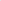 6.2.3. Имущество передано Покупателю с существенным нарушением требований к качеству (обнаружение неустранимых недостатков, недостатков, которые не могут быть устранены без несоразмерных расходов или затрат времени, или выявляются неоднократно, либо проявляются вновь после их устранения, и других подобных недостатков), если такое нарушение возникло до передачи Имущества Покупателю или по причинам, возникшим до этого момента.6.3. Продавец вправе расторгнуть договор в случае: 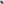 6.3.1. Несвоевременного принятия и/или оплаты Имущества Покупателем;6.3.2. Неисполнения Покупателем обязанности, возложенной на него законом или договором по страхованию Имущества.7. Заключительные положения7.1. Споры. возникающие из Договора, подлежат разрешению в судебном порядке в соответствии с действующим законодательством в Арбитражном суде Волгоградской области.7.2. Вопросы, не урегулированные Договором, регулируются действующим законодательством Российской Федерации.7.3. При исполнении своих обязательств Стороны уведомлены и обязуются исполнять условия «Антикоррупционной оговорки». «Заверение об обстоятельствах», которые размещены на официальном сайте Университета по адресу: https://volsu.ru с информацией о том, что подписывая любой Договор, по которому Заказчик является одной из сторон, другая сторона в порядке статьи 431.2. Гражданского кодекса Российской Федерации дает Заказчику письменные Заверения об обстоятельствах, а также обязуется исполнять условия Антикоррупционной оговорки согласно приложениям, размещенным на указанном сайте. При этом оформление Антикоррупционной оговорки и Заверения об обстоятельствах в качестве приложения к Договору на бумажном носителе, не требуется.7.4. Договор составлен в З (трех) экземплярах, имеющих одинаковую юридическую силу: один - для Продавца, два - для Покупателя.7.5. Настоящий договор вступает в силу с момент его подписания.8. Адреса и реквизиты Сторон                                                                                                                      Приложение № 1   к Договору  №   от   ___.___.20___г.СпецификацияОбъект аукциона: автотранспортное средство ВАЗ 210740Сведения о функциональных характеристиках (потребительских свойствах) и качественных характеристиках имущества:Пробег составляет 128 500 км. Продавец:				                                  Покупатель:_____________   /____________/                                    ______________ /___________/Акт приема-передачи имуществапо договору купли- продажи №_____ от «___»___________20__г.	г. Волгоград	«___»___________20__г.Федеральное государственное автономное образовательное учреждение высшего образования «Волгоградский государственный университет», именуемое  в дальнейшем «Продавец», в лице ________________, действующего на основании _______________ и с согласия учредителя, с одной стороны, и _______________________________________________________________________________________________, именуемый в дальнейшем Покупатель, с другой стороны, и именуемые совместно в дальнейшем Стороны, составили настоящий акт о нижеследующем:В соответствии с договором купли-продажи №_____ от «__»_____________20__г. Продавец передал, а Покупатель принял автотранспортное средство:и все относящиеся к нему документы.Покупатель принял транспортное средство в соответствии с договором.Расчет между Сторонами произведен полностью, претензий у Сторон нет.Лот № 2ПРОЕКТ ДОГОВОРАДоговор купли-продажи № _____	г. Волгоград	«____»_______________2021 г.Федеральное государственное автономное образовательное учреждение высшего образования «Волгоградский государственный университет» (ВолГУ), именуемое  в дальнейшем «Продавец», в лице ________________________, действующего на основании _____________________,  с одной стороны,  и, в дальнейшем «Покупатель», с другой стороны, и именуемые совместно в дальнейшем Стороны, на основании протокола заседания комиссии по проведению аукциона на право заключения договора купли-продажи имущества, закрепленного на праве оперативного управления за ВолГУ от «____»_______________2021 г. № ___, заключили настоящий договор (далее - Договор) о нижеследующем:1. Предмет договора1.1. Договор заключается по результатам проведения торгов в форме аукциона.1.2. Продавец продает, а Покупатель, являющийся победителем аукциона, приобретает в собственность автотранспортное средство Renault Fluence (далее - Имущество). Имущество, являющееся объектом договора купли-продажи, сведения о функциональных характеристиках (потребительских свойствах) и качественных характеристиках имущества, указаны в Приложении № 1 к Договору. Приложение № 1 является неотъемлемой частью Договора купли-продажи.1.3. Имущество, отчуждаемое по настоящему договору, указанное в п. 1.2, принадлежит Продавцу на праве оперативного управления.1.4. Имущество, указанное в п. 1.2 никому не продано, не подарено, не заложено, в споре, под арестом (запрещением) не состоит.1.5. Покупатель приобретает в собственность Имущество и оплачивает его цену на условиях, указанных в договоре.1.6. Имущество соответствует техническим требованиям, указанным в аукционной документации и пригодно для эксплуатации.2. Расчеты2.1. Начальная (минимальная) цена Договора устанавливается на основании отчета о рыночной стоимости, определенной в соответствии с Федеральным законом от 29.07.1998 г. № 135-ФЗ «Об оценочной деятельности в Российской Федерации».2.2. Выкупная цена Имущества определена в ходе проведения торгов в форме аукциона и зафиксирована протокола заседания комиссии по проведению аукциона на право заключения договора купли-продажи имущества, закрепленного на праве оперативного управления за ВолГУ от «____»_______________20__г. № ___, и составляет ___________(_____________) рублей, в т.ч. НДС 20 %, что составляет ___________(_____________) рублей.2.3. Сумма задатка в размере 5 % от начальной (минимальной) цены договора, что составляет: 14 380,00 рублей (четырнадцать тысяч  триста восемьдесят рублей 00 копеек) внесена Покупателем до окончания подачи заявок на участие в аукционе, что подтверждается копией платежного поручение № ______ от «____»_______20__г.Оставшуюся сумму ___________(_____________) рублей  Покупатель перечисляет на расчётный счет Продавца в течение 5 (пяти) рабочих дней со дня подписания Сторонами Договора по реквизитам, указанным в разделе 8 настоящего Договора.3. Обязанности Сторон3.1. Продавец обязуется:3.1.1. Передать Покупателю Имущество по акту приема-передачи в течение 2 (двух) дней после полной оплаты имущества на основании акта приема-передачи имущества по адресу: 400062, г. Волгоград, проспект Университетский, 100 (гараж).С автотранспортным средством Продавец передает Покупателю паспорт транспортного средства и свидетельство о регистрации транспортного средства.3.2. Покупатель обязуется:3.2.l. Оплатить цену Имущества в порядке, сроки и сумме, установленные настоящим договором.3.2.2. Принять от Продавца Имущество по акту приема-передачи в течение 2 (двух) дней после полной платы имущества.3.2.3. Покупатель транспортного средства обязан внести изменения в регистрационные данные транспортного средства в течение 10 суток после приобретения  согласно Приложению № 1 к приказу МВД России от 21.12.2019 г. № 950  «Об утверждении Административного регламента Министерства внутренних дел Российской Федерации предоставления государственной услуги по регистрации транспортных средств».Особые условия4.1. Право собственности на Имущество возникает у Покупателя с момента передачи имущества по акту приема-передачи. С этого момента Покупатель принимает на себя обязанности по уплате налогов на Имущество, расходов по ремонту, эксплуатации и содержанию Имущества.4.2. Обязательства Покупателя по оплате стоимости имущества считаются выполненными с момента зачисления денежных средств на расчетный счет Продавца, что подтверждается выпиской с расчетного счета, указанного в п. 2.3. Договора.5. Ответственность Сторон5.1. За невыполнение или ненадлежащее исполнение своих обязательств по Договору стороны несут ответственность в соответствии с законодательством Российской Федерации.5.2. В случае неисполнения или ненадлежащего исполнения одной из сторон обязательств по Договору, виновная Сторона возмещает другой Стороне убытки.5.3. В случае, когда Покупатель не принимает или отказывается принять имущество в сроки, предусмотренные п. 3.2.2. настоящего Договора, Продавец вправе потребовать, а Покупатель обязан уплатить пени в размере 0,1 % от стоимости имущества за каждый день просрочки, начиная со дня, следующего за последним истекшим днем для принятия имущества Покупателем.5.4. За нарушение Покупателем порядка оплаты цены договора на него налагаются пени в размер 0,1 % ключевой ставки Центрального банка Российской Федерации от суммы платежа за каждый день просрочки. 6. Порядок изменения и расторжения договора6.1. Стороны вправе изменить условия Договора по основаниям, установленным законом и по иным основаниям, если изменение договора не повлияет на его условия, имевшие существенное значение для определения цены на аукционе.6.2. Стороны вправе расторгнуть договор по взаимному соглашению.6.3. Покупатель вправе расторгнуть договор в судебном порядке при существенном нарушении Продавцом своих обязательств в случаях, если:6.2.l. Имущество передано Покупателю не свободным от прав третьих лиц, за исключением случая, когда Покупатель согласился принять имущество, обремененное правами третьих лиц;6.2.2. Продавец не передает или отказывается передать проданное Покупателю имущество и/или относящиеся к имуществу принадлежности или документы, которые он должен был передать в соответствии с законом или условиями договора;6.2.3. Имущество передано Покупателю с существенным нарушением требований к качеству (обнаружение неустранимых недостатков, недостатков, которые не могут быть устранены без несоразмерных расходов или затрат времени, или выявляются неоднократно, либо проявляются вновь после их устранения, и других подобных недостатков), если такое нарушение возникло до передачи Имущества Покупателю или по причинам, возникшим до этого момента.6.3. Продавец вправе расторгнуть договор в случае: 6.3.1. Несвоевременного принятия и/или оплаты Имущества Покупателем;6.3.2. Неисполнения Покупателем обязанности, возложенной на него законом или договором по страхованию Имущества.7. Заключительные положения7.1. Споры. возникающие из Договора, подлежат разрешению в судебном порядке в соответствии с действующим законодательством в Арбитражном суде Волгоградской области.7.2. Вопросы, не урегулированные Договором, регулируются действующим законодательством Российской Федерации.7.3. При исполнении своих обязательств Стороны уведомлены и обязуются исполнять условия «Антикоррупционной оговорки». «Заверение об обстоятельствах», которые размещены на официальном сайте Университета по адресу: https://volsu.ru с информацией о том, что подписывая любой Договор, по которому Заказчик является одной из сторон, другая сторона в порядке статьи 431.2. Гражданского кодекса Российской Федерации дает Заказчику письменные Заверения об обстоятельствах, а также обязуется исполнять условия Антикоррупционной оговорки согласно приложениям, размещенным на указанном сайте. При этом оформление Антикоррупционной оговорки и Заверения об обстоятельствах в качестве приложения к Договору на бумажном носителе, не требуется.7.4. Договор составлен в З (трех) экземплярах, имеющих одинаковую юридическую силу: один - для Продавца, два - для Покупателя.7.5. Настоящий договор вступает в силу с момент его подписания.8. Адреса и реквизиты Сторон                                                                                                                      Приложение № 1   к Договору  №   от   ___.___.20___г.СпецификацияОбъект аукциона: автотранспортное средство Renault FluenceСведения о функциональных характеристиках (потребительских свойствах) и качественных характеристиках имущества:Пробег составляет 197 270 км. Продавец:				                                  Покупатель:_____________   /____________/                                    ______________ /___________/Акт приема-передачи имуществапо договору купли- продажи №_____ от «___»___________20__г.	г. Волгоград	«___»___________20__г.Федеральное государственное автономное образовательное учреждение высшего образования «Волгоградский государственный университет», именуемое  в дальнейшем «Продавец», в лице ________________, действующего на основании _______________ и с согласия учредителя, с одной стороны, и _______________________________________________________________________________________________, именуемый в дальнейшем Покупатель, с другой стороны, и именуемые совместно в дальнейшем Стороны, составили настоящий акт о нижеследующем:В соответствии с договором купли-продажи №_____ от «__»_____________20__г. Продавец передал, а Покупатель принял транспортное средство:и все относящиеся к нему документы.Покупатель принял транспортное средство в соответствии с договором.Расчет между Сторонами произведен полностью, претензий у Сторон нет.Продавец:				                                  Покупатель:_____________   /____________/                                    ______________ /___________/УТВЕРЖДАЮПроректор по административно- хозяйственной работе______________ А.А. Горошилов«19» октября 2021 г.Дата размещения на официальном сайте Продавца извещения о проведении аукциона19.10.2021 г.Дата и время начала срока подачи заявок на участие в аукционе20.10.2021 г.08:15(московское время)Дата и время окончания срока подачи заявок на участие в аукционе.Заявки на участие в аукционе подаются в рабочие дни (кроме субботы и воскресенья, праздничных дней): с 08:15 ч. до 17:00 ч. (в пятницу и предпраздничные дни до 16:00), обеденный перерыв: с 12.30 ч. до 13:00 ч. (московское время).19.11.2021 г.10:00(московское время).Дата и время проведения аукциона 23.11.2021 года10:00 (московское время).Регистрация полномочных представителей участников аукциона, получение карточек.400062, г. Волгоград, проспект Университетский, 100, каб. 2-14 А1.Полное и сокращенное наименование, организационно-правовая форма, местонахождение, телефон, факс, e-mail (для  Участника аукциона – юридического лица);Фамилия, имя, отчество, паспортные данные, место жительства, телефон, факс, e-mail (для  Участника аукциона – физического лица)2.Регистрационные данные:- кем и когда осуществлена государственная регистрация Участника аукциона в качестве юридического лица (для Участника аукциона – юридического лица) или в качестве индивидуального предпринимателя (для Участника аукциона – индивидуального предпринимателя).- номер и почтовый адрес Инспекции Федеральной налоговой службы, в которой претендент-покупатель зарегистрирован в качестве налогоплательщика (необходимо указать ИНН, КПП, ОГРН 
участника)3. Номер и дата выдачи выписки из Единого государственного реестра юридических лиц / индивидуальных предпринимателей, оригинал или нотариально заверенная копия, которой прилагается к заявке на участие в аукционе4.Ф.И.О., должность представителя Участника аукциона – юридического лица,  наименование и реквизиты документа, подтверждающего его полномочия на осуществление действий от имени Участника аукциона.№ п/пРаздел аукционной документацииСсылка на пункт аукционной документации, положения которого следует разъяснитьСодержание запроса на разъяснение положений аукционной документации1.2.…1Марка, модель ТСВАЗ 2107402Идентификационный номер (VIN)ХТА210740BY0220393Наименование (тип ТС) легковой4Категория ТС (A, B, C, D, прицеп) В5Год изготовления ТС20116Модель, № двигателя 21067, 98594007Кузов (кабина, прицеп) №ХТА210740ВY0220397Шасси (рама) №отсутствует8Цвет кузова (кабины, прицепа)Ярко белый9Мощность двигателя, л. с. (кВт)72.7 л.с. 53,5 кВт10Рабочий объем двигателя, куб. см 156811Тип двигателя бензиновый12Экологический класстретий13Разрешенная максимальная масса, кг 146014Масса без нагрузки, кг106015Организация - изготовитель ТС (страна) ОАО «АвтоВАЗ» (Россия)16Паспорт ТС (серия, номер, дата выдачи) 63 НК 886027 05.10.201117Наименование организации, выдавшей паспортОАО «АвтоВАЗ»18Дата выдачи паспорта05.10.201119Государственный регистрационный знак С 198 ЕЕ 341Марка, модель ТСRenault Fluence2Идентификационный номер (VIN)Х7LLZBR0B478541383Наименование (тип ТС) легковой седан4Категория ТС (A, B, C, D, прицеп) В5Год изготовления ТС20126Модель, № двигателя К4MV838, R0830177Кузов (кабина, прицеп) №Х7LLZBR0B478541387Шасси (рама) №отсутствует8Цвет кузова (кабины, прицепа)Светло серый9Мощность двигателя, л. с. (кВт)106 л.с. 78 кВт10Рабочий объем двигателя, куб. см 159811Тип двигателя бензиновый12Экологический классчетвертый13Разрешенная максимальная масса, кг 174714Масса без нагрузки, кг120515Организация - изготовитель ТС (страна) ОАО «АВТОФРАМОС» (Россия)16Паспорт ТС (серия, номер, дата выдачи) 77 НН 923910 19.10.201217Наименование организации, выдавшей паспортОАО «АВТОФРАМОС»18Дата выдачи паспорта19.10.201219Государственный регистрационный знак С 029 ХС 34Продавец:Федеральное государственное автономное образовательное учреждение высшего образования "Волгоградский государственный университет" (ВолГУ)Адрес: 400062, Россия, г. Волгоград,пр-кт Университетский, 100 Получатель: ИНН 3446500743 КПП 344601001Казначейский счет03214643000000012900УФК по Волгоградской области (ВолГУ л/с 30296Х67730)Банк ОТДЕЛЕНИЕ ВОЛГОГРАД БАНКА РОССИИ//УФК по Волгоградской области г. ВолгоградЕдиный казначейский счет40102810445370000021БИК ТОФК 011806101ОКТМО 18701000ОГРН 1023404237669____________________ /_____________ /        Покупатель:_____________________________________________________________________________________________________________________________________________________________________________________________________________________________________________________________________________________________________________________________________________________________________________________________________________________________________________________________________________________________________________________________________________________________________________________________________________________________________________________________________________________________________________________________________________________________________________________________________________ /_____________ /1Марка, модель ТСВАЗ 2107402Идентификационный номер (VIN)ХТА210740BY0220393Наименование (тип ТС) легковой4Категория ТС (A, B, C, D, прицеп) В5Год изготовления ТС20116Модель, № двигателя 21067, 98594007Кузов (кабина, прицеп) №ХТА210740ВY0220397Шасси (рама) №отсутствует8Цвет кузова (кабины, прицепа)Ярко белый9Мощность двигателя, л. с. (кВт)72.7 л.с. 53,5 кВт10Рабочий объем двигателя, куб. см 156811Тип двигателя бензиновый12Экологический класстретий13Разрешенная максимальная масса, кг 146014Масса без нагрузки, кг106015Организация - изготовитель ТС (страна) ОАО «АвтоВАЗ» (Россия)16Паспорт ТС (серия, номер, дата выдачи) 63 НК 886027 05.10.201117Наименование организации, выдавшей паспортОАО «АвтоВАЗ»18Дата выдачи паспорта05.10.201119Государственный регистрационный знак С 198 ЕЕ 341Марка, модель ТСВАЗ 2107402Идентификационный номер (VIN)ХТА210740BY0220393Наименование (тип ТС) легковой4Категория ТС (A, B, C, D, прицеп) В5Год изготовления ТС20116Модель, № двигателя 21067, 98594007Кузов (кабина, прицеп) №ХТА210740ВY0220397Шасси (рама) №отсутствует8Цвет кузова (кабины, прицепа)Ярко белый9Мощность двигателя, л. с. (кВт)72.7 л.с. 53,5 кВт10Рабочий объем двигателя, куб. см 156811Тип двигателя бензиновый12Экологический класстретий13Разрешенная максимальная масса, кг 146014Масса без нагрузки, кг106015Организация - изготовитель ТС (страна) ОАО «АвтоВАЗ» (Россия)16Паспорт ТС (серия, номер, дата выдачи) 63 НК 886027 05.10.201117Наименование организации, выдавшей паспортОАО «АвтоВАЗ»18Дата выдачи паспорта05.10.201119Государственный регистрационный знак С 198 ЕЕ 34Продавец_____________________/_____________ / Покупатель_____________________________/__________/Продавец:Федеральное государственное автономное образовательное учреждение высшего образования "Волгоградский государственный университет" (ВолГУ)Адрес: 400062, Россия, г. Волгоград,пр-кт Университетский, 100 Получатель: ИНН 3446500743 КПП 344601001Казначейский счет03214643000000012900УФК по Волгоградской области (ВолГУ л/с 30296Х67730)Банк ОТДЕЛЕНИЕ ВОЛГОГРАД БАНКА РОССИИ//УФК по Волгоградской области г. ВолгоградЕдиный казначейский счет40102810445370000021БИК ТОФК 011806101ОКТМО 18701000ОГРН 1023404237669____________________ /_____________ /        Покупатель:_____________________________________________________________________________________________________________________________________________________________________________________________________________________________________________________________________________________________________________________________________________________________________________________________________________________________________________________________________________________________________________________________________________________________________________________________________________________________________________________________________________________________________________________________________________________________________________________________________________ /_____________ /1Марка, модель ТСRenault Fluence2Идентификационный номер (VIN)Х7LLZBR0B478541383Наименование (тип ТС) легковой седан4Категория ТС (A, B, C, D, прицеп) В5Год изготовления ТС20126Модель, № двигателя К4MV838, R0830177Кузов (кабина, прицеп) №Х7LLZBR0B478541387Шасси (рама) №отсутствует8Цвет кузова (кабины, прицепа)Светло серый9Мощность двигателя, л. с. (кВт)106 л.с. 78 кВт10Рабочий объем двигателя, куб. см 159811Тип двигателя бензиновый12Экологический классчетвертый13Разрешенная максимальная масса, кг 174714Масса без нагрузки, кг120515Организация - изготовитель ТС (страна) ОАО «АВТОФРАМОС» (Россия)16Паспорт ТС (серия, номер, дата выдачи) 77 НН 923910 19.10.201217Наименование организации, выдавшей паспортОАО «АВТОФРАМОС»18Дата выдачи паспорта19.10.201219Государственный регистрационный знак С 029 ХС 341Марка, модель ТСRenault Fluence2Идентификационный номер (VIN)Х7LLZBR0B478541383Наименование (тип ТС) легковой седан4Категория ТС (A, B, C, D, прицеп) В5Год изготовления ТС20126Модель, № двигателя К4MV838, R0830177Кузов (кабина, прицеп) №Х7LLZBR0B478541387Шасси (рама) №отсутствует8Цвет кузова (кабины, прицепа)Светло серый9Мощность двигателя, л. с. (кВт)106 л.с. 78 кВт10Рабочий объем двигателя, куб. см 159811Тип двигателя бензиновый12Экологический классчетвертый13Разрешенная максимальная масса, кг 174714Масса без нагрузки, кг120515Организация - изготовитель ТС (страна) ОАО «АВТОФРАМОС» (Россия)16Паспорт ТС (серия, номер, дата выдачи) 77 НН 923910 19.10.201217Наименование организации, выдавшей паспортОАО «АВТОФРАМОС»18Дата выдачи паспорта19.10.201219Государственный регистрационный знак С 029 ХС 34